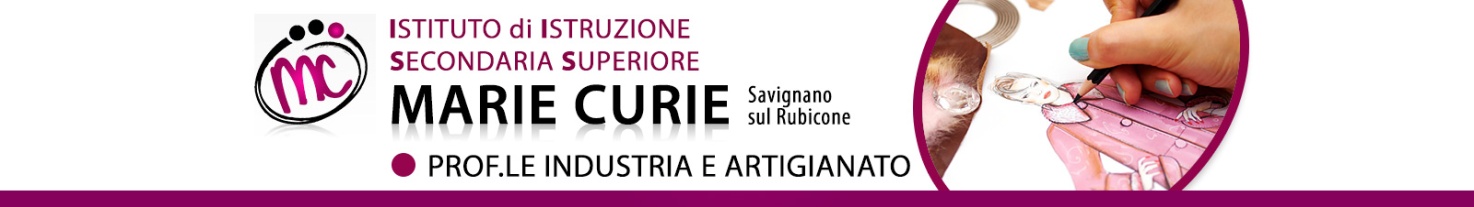 Programmazione didattica annualeAnno Scolastico 2020/21Docente Prof.ssa Roberta OrtisMateria di insegnamento: diritto ed economiaClasse seconda sez. B -CTRIMESTRERisultati di apprendimento in termini di Competenze (*)Ripasso PRE-REQUISITI: PERIODO: settembre/ottobreLe fonti del dirittoI principi fondamentali della CostituzioneUNITA’ DI APPRENDIMENTO: IL PARLAMENTOPERIODO: ottobreUNITA’ DI APPRENDIMENTO: IL GOVERNOPERIODO: novembre/dicembreU.d.A INTERDISCIPLINARE: “RELAZIONI POSITIVE E COMUNICAZIONE EFFICACE”Discipline coinvolte: diritto- storia- italiano- inglesePENTAMESTREUNITA’ DI APPRENDIMENTO: LA MAGISTRATURAPERIODO: gennaio/febbaraioUNITA’ DI APPRENDIMENTO: IL P.d.R. e CORTE COSTITUZIONALEPERIODO: febbraio/marzo                                UNITA’ DI APPRENDIMENTO: GLI ENTI PUBBLICI TERRITORIALIPERIODO: marzo UNITA’ DI APPRENDIMENTO: ORGANIZZAZIONI INTERNAZIONALI E UNIONE EUROPEAPERIODO: marzo/aprileUNITA’ DI APPRENDIMENTO: DOMANDA, OFFERTA e TIPI DI MERCATOPERIODO: aprile                                  UNITA’ DI APPRENDIMENTO: IL MERCATO DELLA MONETAPERIODO: aprile/maggioUNITA’ DI APPRENDIMENTO: IL MERCATO DEL LAVOROPERIODO: maggio                                 U.d.A INTERDISCIPLINARE: “ CONOSCERE IL PROPRIO TERRITORIO DAL PUNTO DI VISTA ECONOMICO”Discipline coinvolte: diritto- storia- italiano- ingleseMetodologia: Strategie educative, strumenti e tecniche di lavoro, attività di laboratorio, attività di progetto, didattica innovativa attraverso l’uso delle LIM, forme di apprendimento attraverso la didattica laboratoriale ecc. si prevede l'uso della lezione frontale, della lezione partecipata e della scoperta guidata. Per coinvolgere e stimolare la partecipazione degli alunni si utilizzeranno forme di didattica laboratoriale quali “debate” e cooperative learning per rendere gli alunni protagonisti del loro procedimento di apprendimento. Oltre al libro di testo si ricorrerà alla lettura di articoli di giornale, visione di video, utilizzo della LIM, consultazione della Costituzione e della didattica digitale: kahoot per motivare gli allievi ad un apprendimento ludico-formativo.Strumenti e metodologie per la valutazione degli apprendimenti. Come definito in sede di dipartimento il numero minimo di valutazioni sarà due per il trimestre, mentre tre per il pentamestre con prove orali e/o scritte. Nel caso di alunni H, DSA e BES verranno predisposte verifiche programmate utilizzando gli strumenti dispensativi e compensativi. Ai fini della valutazione verranno tenuti in considerazione oltre agli obiettivi raggiunti anche i progressi, l'impegno e la partecipazione con cui l'alunno dimostrerà di affrontare il percorso scolastico.Attività di supporto ed integrazione. Iniziative di recupero. Il recupero sarà effettuato in itinere, attraverso pause didattiche.Eventuali altre attività (progetti specifici, forme di apprendimento di eccellenza per gruppi di allievi, sperimentazione di didattiche alternative, moduli specifici per allievi DSA/BES/H…) Nel corso dell’a.s. verrà affrontato il tema del “bullismo e del cyberbullismo”, inserito in un modulo specifico di educazione alla legalità che farà parte integrante del programma con lo scopo di rendere consapevoli i ragazzi dei pericoli del web, informarli sui concetti di imputabilità dei minori, responsabilità penale, reati di stalking, diffamazione, molestie, furto di identità, diffusione di materiale pedopornografico. Inoltre, si proporranno lavori di gruppo, al fine di sensibilizzare gli allievi ad affrontare tali delicati contenuti con la dovuta responsabilità e consapevolezza.Nel corso dell’anno, inoltre, verranno affrontati temi inerenti alla violazione dei diritti umani.Sviluppo di contenuti (da svolgere in orario curricolare) funzionali ai percorsi e alleiniziative di alternanza scuola-lavoro programmate nel/i consiglio/i di classe di pertinenza Nel corso dell’a.s. verrà affrontato il tema del “bullismo e del cyberbullismo”, inserito in un modulo specifico di educazione alla legalità che farà parte integrante del programma con lo scopo di rendere consapevoli i ragazzi dei pericoli del web, informarli sui concetti di imputabilità dei minori, responsabilità penale, reati di stalking, diffamazione, molestie, furto di identità, diffusione di materiale pedopornografico. Inoltre, si proporranno lavori di gruppo, al fine di sensibilizzare gli allievi ad affrontare tali delicati contenuti con la dovuta responsabilità e consapevolezza.Nel corso dell’anno, inoltre, verranno affrontati temi inerenti alla violazione dei diritti umani.Gestione della quota di potenziamento (se prevista): elementi e suggerimenti emersi nelle riunioni di dipartimento, accordi con vari docenti, attività progettuali e iniziative funzionali alle esigenze dell’Istituto: (*) «Conoscenze»: risultato dell'assimilazione di informazioni attraverso l'apprendimento. Le conoscenze sono un insieme di fatti, principi, teorie e pratiche relative ad un settore di lavoro o di studio. Nel contesto del Quadro europeo delle qualifiche le conoscenze sono descritte come teoriche e/o pratiche. (*) «Abilità»: indicano le capacità di applicare conoscenze e di utilizzare know-how per portare a termine compiti e risolvere problemi. Nel contesto del Quadro europeo delle qualifiche le abilità sono descritte come cognitive (comprendenti l'uso del pensiero logico, intuitivo e creativo) o pratiche (comprendenti l'abilità manuale e l'uso di metodi, materiali, strumenti). (*) «Competenze»: comprovata capacità di utilizzare conoscenze, abilità e capacità personali, sociali e/o metodologiche, in situazioni di lavoro o di studio e nello sviluppo professionale e personale. Nel contesto del Quadro europeo delle qualifiche le competenze sono descritte in termini di responsabilità e autonomia.OBIETTIVI MINIMI - conoscere le composizioni e le più importanti competenze dei 5 Organi Costituzionali - saper utilizzare in modo appropriato i termini del linguaggio giuridico- raggiungere una maggiore consapevolezza degli aspetti giuridici ed economici della vita quotidiana- comprendere il concetto di mercato- comprendere il concetto di domanda e offerta- conoscere le varie forme di mercatoCOMPETENZEAnalizzare e comprendere il ruolo e le funzioni dei vari organi costituzionali, cogliendo i rapporti esistenti tra di loroAcquisire maggiore consapevolezza dei propri diritti politici, al fine di poter esercitare in futuro il proprio voto in occasione delle elezioni sia politiche che amministrativeCOMPETENZEAnalizzare e comprendere il ruolo e le funzioni dei vari organi costituzionali, cogliendo i rapporti esistenti tra di loroAcquisire maggiore consapevolezza dei propri diritti politici, al fine di poter esercitare in futuro il proprio voto in occasione delle elezioni sia politiche che amministrativeCOMPETENZEAnalizzare e comprendere il ruolo e le funzioni dei vari organi costituzionali, cogliendo i rapporti esistenti tra di loroAcquisire maggiore consapevolezza dei propri diritti politici, al fine di poter esercitare in futuro il proprio voto in occasione delle elezioni sia politiche che amministrativeabilitàConOSCENZECONTENUTIEssere in grado di partecipare, in modo consapevole con il voto, alla scelta dei componenti del ParlamentoSaper individuare e distinguere le diverse funzioni affidate dalla Costituzione al ParlamentoConoscere la composizione, le modalità di elezione, la struttura, le funzioni e il funzionamento del ParlamentoConoscere come vengono emanate le leggi ordinarie e costituzionali nel nostro sistema costituzionaleParlamento italiano e le due camereElezioni politiche e sistemi elettoraliFunzionamento e organi delle camereLe funzioni del Parlamento: legislativa, di indirizzo politico e di controlloCOMPETENZEAnalizzare e comprendere il ruolo e le funzioni dei vari organi costituzionali, cogliendo i rapporti esistenti tra di loroAnalizzare e comprendere le funzioni e i principi che ispirano la P.A.COMPETENZEAnalizzare e comprendere il ruolo e le funzioni dei vari organi costituzionali, cogliendo i rapporti esistenti tra di loroAnalizzare e comprendere le funzioni e i principi che ispirano la P.A.COMPETENZEAnalizzare e comprendere il ruolo e le funzioni dei vari organi costituzionali, cogliendo i rapporti esistenti tra di loroAnalizzare e comprendere le funzioni e i principi che ispirano la P.A.abilitàConOSCENZECONTENUTIComprendere l’importanza attribuita, nel nostro sistema, al Governo e alla P.A.Saper distinguere le differenze esistenti tra le leggi ordinarie e gli atti emanati dal GovernoConoscere la composizione, la formazione, le funzioni del GovernoConoscere gli atti normativi del GovernoConoscere la P.A. in generaleIl Governo e la sua composizioneLa formazione del GovernoLe crisi di GovernoLe funzioni esecutive del Governo e le responsabilità dei ministriLe funzioni normative del GovernoLa P.A. e i suoi compitiCOMPETENZEAumentare la consapevolezza negli allievi dei pericoli del web, informarli sui concetti di imputabilità dei minori, responsabilità penale, reati di stalking, diffamazione, molestie, furto di identità, diffusione di materiale pedopornografico. Sensibilizzare gli studenti sui rischi di un uso inappropriato dello smartphon, nonché dell’uso di droghe e alcool.COMPETENZEAumentare la consapevolezza negli allievi dei pericoli del web, informarli sui concetti di imputabilità dei minori, responsabilità penale, reati di stalking, diffamazione, molestie, furto di identità, diffusione di materiale pedopornografico. Sensibilizzare gli studenti sui rischi di un uso inappropriato dello smartphon, nonché dell’uso di droghe e alcool.COMPETENZEAumentare la consapevolezza negli allievi dei pericoli del web, informarli sui concetti di imputabilità dei minori, responsabilità penale, reati di stalking, diffamazione, molestie, furto di identità, diffusione di materiale pedopornografico. Sensibilizzare gli studenti sui rischi di un uso inappropriato dello smartphon, nonché dell’uso di droghe e alcool.abilitàConOSCENZECONTENUTIEssere in grado d’individuare e segnalare situazioni di disagio nel proprio contesto sia scolastico che extra-scolastico.Saper individuare e distinguere situazioni che possono rientrare nello scherno reciproco oppure in forme di bullismo.Saper riconoscere i danni sull’organismo derivanti da uso di alcool e/o droghe.Conoscere i principali reati procedibili d’ufficio.Conoscere i nuovi strumenti introdotti dalla L.71/17: ammonimento.Conoscere i danni del tabagismo.Bullismo, cyber bullismo e sexting.Reati procedibili d’ufficio.Smartphone: uso e cattivo usoEffetti: fumo, alcool e droghe.COMPETENZEAnalizzare e comprendere il ruolo e le funzioni dei vari organi costituzionali, cogliendo i rapporti esistenti tra di loroAnalizzare e comprendere le funzioni della MagistraturaCOMPETENZEAnalizzare e comprendere il ruolo e le funzioni dei vari organi costituzionali, cogliendo i rapporti esistenti tra di loroAnalizzare e comprendere le funzioni della MagistraturaCOMPETENZEAnalizzare e comprendere il ruolo e le funzioni dei vari organi costituzionali, cogliendo i rapporti esistenti tra di loroAnalizzare e comprendere le funzioni della MagistraturaabilitàConOSCENZECONTENUTISaper distinguere i processi civili da quelli penaliEssere in grado di distinguere e analizzare i diversi tipi di giudici presenti nel nostro ordinamentoConoscere le diverse funzioni e attività svolte dalla MagistraturaConoscere le regole che disciplinano l’attività dei giudici e come viene garantita la loro autonomia e indipendenzaConoscere l’importanza, la composizione e le funzioni del C.S.M.La MagistraturaI principi costituzionali che disciplinano l’attività dei giudiciI diversi tipi di processi: civile, penale e amministrativoIl C.S.M.: composizione e funzioniCOMPETENZEAnalizzare e comprendere il ruolo e le funzioni dei vari organi costituzionali, cogliendo i rapporti esistenti tra di loroAnalizzare e comprendere il ruolo, le funzioni e i poteri del P.d.R.Analizzare e comprendere le funzioni e gli atti della Corte CostituzionaleCOMPETENZEAnalizzare e comprendere il ruolo e le funzioni dei vari organi costituzionali, cogliendo i rapporti esistenti tra di loroAnalizzare e comprendere il ruolo, le funzioni e i poteri del P.d.R.Analizzare e comprendere le funzioni e gli atti della Corte CostituzionaleCOMPETENZEAnalizzare e comprendere il ruolo e le funzioni dei vari organi costituzionali, cogliendo i rapporti esistenti tra di loroAnalizzare e comprendere il ruolo, le funzioni e i poteri del P.d.R.Analizzare e comprendere le funzioni e gli atti della Corte CostituzionaleabilitàConOSCENZECONTENUTIComprendere le procedure seguite dalla Corte CostituzionaleSaper individuare, distinguere e analizzare i vari atti del P.d.RConoscere qual è il ruolo, le funzioni e i poteri del P.d.R.Conoscere quali sono i requisiti per essere eletto P.d.R.Conoscere le modalità di elezione del P.d.R.Conoscere quali sono le funzioni e gli atti della Corte CostituzionaleP.d.R: requisiti, ruolo, responsabilità, funzioni Elezione del P.d.R.Corte Costituzionale: ruolo e funzioniProcedimento diretto ed indirettoCOMPETENZEAnalizzare e comprendere i vantaggi/svantaggi del decentramento amministrativoCOMPETENZEAnalizzare e comprendere i vantaggi/svantaggi del decentramento amministrativoCOMPETENZEAnalizzare e comprendere i vantaggi/svantaggi del decentramento amministrativoabilitàConOSCENZECONTENUTISaper distinguere e analizzare i vari tipi di decentramento amministrativo.Saper comparare le principali differenze tra Regioni, Province e ComuniSaper individuare, analizzare e confrontare tra di loro gli organi delle autonomie localiConoscere il significato del termine “decentramento”Conoscere le competenze e gli organi di Regioni, Province e ComuniConoscere la funzione delle leggi regionaliLe regioni, i Comuni, le Città metropolitane e le ProvinceLe elezioni amministrativeCOMPETENZEComprendere l’importanza oggi attribuita alle relazioni tra gli Stati e conoscere i principali organismi internazionaliAssumere consapevolezza del ruolo dell’ONU nelle relazioni tra gli Stati e i suoi organismiAnalizzare e comprendere il ruolo dell’U.E., i suoi organi e quali atti emanaRiflettere sul ruolo di cittadino europeo e conoscere i suoi diritti all’interno dell’E.U.COMPETENZEComprendere l’importanza oggi attribuita alle relazioni tra gli Stati e conoscere i principali organismi internazionaliAssumere consapevolezza del ruolo dell’ONU nelle relazioni tra gli Stati e i suoi organismiAnalizzare e comprendere il ruolo dell’U.E., i suoi organi e quali atti emanaRiflettere sul ruolo di cittadino europeo e conoscere i suoi diritti all’interno dell’E.U.COMPETENZEComprendere l’importanza oggi attribuita alle relazioni tra gli Stati e conoscere i principali organismi internazionaliAssumere consapevolezza del ruolo dell’ONU nelle relazioni tra gli Stati e i suoi organismiAnalizzare e comprendere il ruolo dell’U.E., i suoi organi e quali atti emanaRiflettere sul ruolo di cittadino europeo e conoscere i suoi diritti all’interno dell’E.U.abilitàConOSCENZECONTENUTISaper distinguere e analizzare i vari tipi di organizzazioni internazionaliSaper comparare gli organi dell’U.E. con quelli dello Stato italianoConoscere le maggiori organizzazioni internazionaliConoscere gli obiettivi e le istituzioni delle organizzazioni internazionaliONUOrganizzazione del trattato del Nord Atlantico (NATO)U.E.Le istituzioni dell’E.U.COMPETENZEAnalizzare i fattori che condizionano la domanda e l’offerta e gli effetti che esse determinano sul mercatoAnalizzare e confrontare i vari tipi di mercato in base alle loro principali caratteristicheCOMPETENZEAnalizzare i fattori che condizionano la domanda e l’offerta e gli effetti che esse determinano sul mercatoAnalizzare e confrontare i vari tipi di mercato in base alle loro principali caratteristicheCOMPETENZEAnalizzare i fattori che condizionano la domanda e l’offerta e gli effetti che esse determinano sul mercatoAnalizzare e confrontare i vari tipi di mercato in base alle loro principali caratteristicheabilitàConOSCENZECONTENUTISaper comprendere come si forma il prezzo d’equilibrio di beni e serviziSaper classificare i mercati e distinguere le loro principali caratteristicheConoscere il significato di domanda, offerta di beni e servizi e quali fattori le condizionanoConoscere le diverse forme di mercato presenti in economiaIl mercatoLa domandaL’offertaIl prezzo d’equilibrioLe diverse forme di mercatoCOMPETENZEAnalizzare l’evoluzione subita dalla moneta nel tempo, i suoi valori, funzioni, tipologie e relative caratteristicheCOMPETENZEAnalizzare l’evoluzione subita dalla moneta nel tempo, i suoi valori, funzioni, tipologie e relative caratteristicheCOMPETENZEAnalizzare l’evoluzione subita dalla moneta nel tempo, i suoi valori, funzioni, tipologie e relative caratteristicheabilitàConOSCENZECONTENUTISaper distinguere i diversi mezzi di pagamento, i vantaggi/svantaggi che essi presentanoSaper individuare le principali cause che determinano l’inflazione e gli effetti che essa provocaConoscere i motivi per cui si utilizza la moneta come mezzo di pagamentoConoscere il concetto d’inflazione, deflazione e i loro effettiLa moneta tra passato e presenteI tipi di moneta: metallica e carta-moneta, bancaria e commercialeLe funzioni della monetaInflazione e deflazioneCOMPETENZEAnalizzare l’evoluzione e la complessità del mercato del lavoroCOMPETENZEAnalizzare l’evoluzione e la complessità del mercato del lavoroCOMPETENZEAnalizzare l’evoluzione e la complessità del mercato del lavoroabilitàConOSCENZECONTENUTISaper cercare le offerte di lavoro utilizzando giornali e internetEssere in grado di compilare un curriculum europeoConoscere le caratteristiche del mercato del lavoroConoscere le prospettive verso cui evolve il mercato del lavoroConoscere cos’è il job-actIl mercato del lavoro e le sue caratteristicheLa domanda e l’offerta di lavoroL’occupazione e la disoccupazioneLavoro autonomo e subordinatoDiritti e doveri del lavoratore e del datore di lavoroCessazione del rapporto di lavoroCOMPETENZEAnalizzare il tessuto produttivo del proprio territorio, simulando un’impresa in azione.COMPETENZEAnalizzare il tessuto produttivo del proprio territorio, simulando un’impresa in azione.COMPETENZEAnalizzare il tessuto produttivo del proprio territorio, simulando un’impresa in azione.abilitàConOSCENZECONTENUTISaper distinguere le diverse realtà produttive del proprio territorio.Saper individuare un prodotto che risponda alle esigenze d’acquisto del mercato.Saper discriminare i diversi segmenti di mercato presenti sul territorio.Conoscere le diverse realtà produttive del territorio.Conoscere le prospettive verso cui evolve il mercato in termini di prodottoConoscere Aziende del territorioStart-upSegmenti di mercatoSviluppo di contenuti inerenti l’insegnamento dell’educazione civicaCOSTITUZIONE, diritto, legalità e solidarietàL’ordinamento dello Stato, delle Regioni, degli Enti territoriali, delle Autonomie Locali e delleOrganizzazioni internazionali e sovranazionali.  Sviluppo storico dell’Unione Europea e delle Nazioni Unite.I concetti di legalità, di rispetto delle leggi e delle regole comuni in tutti gli ambienti di convivenzaEducazione alla legalita' e al contrasto delle mafie. SVILUPPO SOSTENIBILE, educazione ambientale, conoscenza e tutela del patrimonio e del territorio     -      Agenda 2030 dell’ONU e relativi obiettivi. Dichiarazione universale dei diritti umani: i diritti fondamentali delle persone, primi fra tutti la salute, il benessere psico-fisico, la sicurezza alimentare, l’uguaglianza tra soggetti, il lavoro dignitoso, un’istruzione di qualità, la tutela dei patrimoni materiali e immateriali delle comunità.Elementi fondamentali di diritto, con particolare riguardo al diritto del lavoro.CITTADINANZA DIGITALEUso corretto delle informazioni presenti sul web, tutela della privacy, contrasto al cyberbullismo.Norme comportamentali da osservare nell'ambito dell'utilizzo delle tecnologie digitali e dell'interazione in ambienti digitali.Creazione e gestione dell'identita' digitale, tutela dei dati e rispetto delle identita' altrui; uso e condivisione delle informazioni personali                                                                                          Monte ore dedicato 10 